Команда психолого-педагогічного супроводуДля ефективної організації роботи в інклюзивних класах,в закладі створена команда психолого-педагогічного супроводу дітей з особливими освітніми  потребами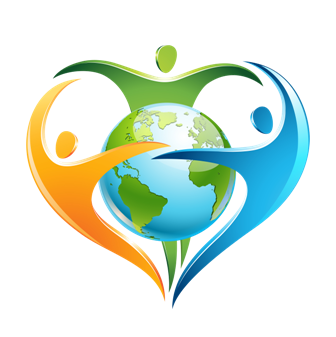 № з/пПрізвище, ім’я, по-батьковіНайменування посади1.Швець Н.М.Практичний психолог2.Тисячна Т.І.Заступник директора з НВР роботи3.Нагорна К.О.Учитель   початкових класів, класний керівник 2-Б класу4.Супрун А.М.Учитель   початкових класів, класний керівник 4 класу5.Цимбалюк С.В.Асистент учителя6.Кошалко Ю.Ю.Асистент учителя7.Баранюк Ж.В.Учитель  музичного мистецтва8.Яківчук А.В..Учитель   фізкультури9.Громлюк А.Р.Учитель   фізкультури10.Скоцька Ю.В.Учитель англійської мови11.Батьки учнів